О внесении изменений в решение Собрания депутатов Карабашского сельского поселения Мариинско-Посадского района Чувашской Республики от 24.05.2019г. №С-84/1    «Об утверждении Порядка определения размера арендной платы за земельные участки, находящиеся в муниципальной собственности  Карабашского сельского поселения, предоставленные в аренду без торгов» В соответствии с п. 6 ст.22 Земельного кодекса Российской Федерации, Федеральным законом от 06.10.2003 №  131-ФЗ «Об общих принципах организации местного самоуправления в Российской Федерации»Собрание депутатов Карабашского сельского поселенияр е ш и л о:1. Внести в решение Собрания депутатов Карабашского сельского поселения Мариинско-Посадского района Чувашской Республики от № С-84/1  от 24.05.2019 (с изменениями от 12.11.2019 № 95/3)   «Об утверждении Порядка определения размера арендной платы за земельные участки, находящиеся в муниципальной собственности  Карабашского сельского поселения, предоставленные в аренду без торгов» (далее – Порядок) следующие изменения:Пункт 12 Порядка  изложить в следующей редакции:12. Арендатор земельного участка имеет право передать арендованный земельный участок в субаренду в пределах срока договора аренды земельного участка без согласия администрации Карабашского сельского поселения при условии его уведомления, если договором аренды земельного участка не предусмотрено иное. На субарендаторов распространяются все права арендаторов земельных участков, предусмотренные Земельным кодексом Российской Федерации.2. Настоящее решение вступает в силу с момента его официального опубликования в муниципальной газете «Посадский вестник».Глава Карабашского сельского поселения                                 О.Н.Мартьянова             ЧĂВАШ РЕСПУБЛИКИСĔНТĔРВĂРРИ РАЙОНĚ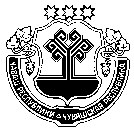 ЧУВАШСКАЯ РЕСПУБЛИКА МАРИИНСКО-ПОСАДСКИЙ РАЙОН КАРАПАШ ЯЛ ПОСЕЛЕНИЙĚН ДЕПУТАТСЕН ПУХĂВĚ ЙЫШĂНУ 2022. 07.28.  С-56/1 №Карапаш  ялĕСОБРАНИЕ ДЕПУТАТОВ КАРАБАШСКОГО СЕЛЬСКОГО ПОСЕЛЕНИЯ РЕШЕНИЕ 28.07.2022 № С-56/1                      д. Карабаши